บันทึกข้อความ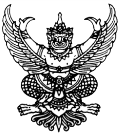 ส่วนราชการ   โรงเรียนแก่งหางแมวพิทยาคารที่     ........./2559			วันที่         เดือน         พ.ศ.  2559เรื่อง   ขออนุมัติยืมเงิน     ( )อุดหนุนรายหัว   (  ) อุดหนุนเรียนฟรี15 ปี  (  ) รายได้สถานศึกษาเรียน   ผู้อำนวยการโรงเรียนแก่งหางแมวพิทยาคาร		ด้วยข้าพเจ้า ..........................................................................     ตำแหน่ง.....................................ขออนุมัติยืม ...............................................ตามโครงการ..................................................... เป็นเงิน.......................บาท (..............................................................................................  ) รายละเอียดตามดังนี้จึงเรียนมาเพื่อโปรดพิจารณาอนุญาต                                                                                        ลงชื่อ.................................ผู้รับผิดชอบกิจกรรม                                                                                              (......................................)                                                                                       ตำแหน่ง ..............................เรียน   ผู้อำนวยการโรงเรียนแก่งหางแมวพิทยาคารได้ตรวจสอบเอกสารหลักฐานขอยืมเงินแล้วถูกต้อง  มีงบประมาณเพียงพอ และไม่มีเงินยืมค้างชำระ  จึงเห็นควรอนุมัติให้เบิก-จ่ายเงินอุดหนุนรายหัวตามโครงการนี้ ได้   เป็นเงิน   .................................    บาท(ลงชื่อ)...............................................เจ้าหน้าที่การเงิน	 	(นางสาวสมฤทัย เจริญกุล)					     วันที่ ............................................                                                                						อนุมัติจ่ายเงิน                                                                                     ลงชื่อ.....................................	(นายเสนอ นวนกระโทก)				                              ตำแหน่ง  ผู้อำนวยการโรงเรียนแก่งหางแมวพิทยาคาร							           วันที่  .....................................................................................................................................................................................................................................................................................................................................................................................................................................................................................................................................................................................................................................................................................................................................รวมเงิน (ตัวอักษร)  ........................................................................................................  .........................